О внесении изменений в решение Совета сельского поселения Бадраковский сельсовет муниципального района Бураевский район Республики Башкортостан от 09.06.2015 г. №306 «Об утверждении Правил землепользования и застройки сельского поселения Бадраковский сельсовет муниципального района Бураевский район  Республики Башкортостан»В целях приведения нормативно-правового акта в соответствие  п.п.2 ч.1 ст.7 Федерального закона «Об организации предоставления государственных и муниципальных услуг» от 27.07.2010 года № 210-ФЗ, согласно п.п.«а» п.4 Методики проведения антикоррупционной экспертизы нормативных правовых актов и проектов нормативных правовых актов, утвержденной Постановлением Правительства РФ от 26.02.2010 года № 96 Совет сельского поселения Бадраковский сельсовет муниципального района Бураевский район Республики Башкортостан  решил:1. Утвердить прилагаемые изменения, вносимые в решение Совета сельского поселения Бадраковский сельсовет муниципального района Бураевский район от 09.06.2015 года № 306 «О Об утверждении Правил землепользования и застройки сельского поселения Бадраковский сельсовет муниципального района Бураевский район  Республики Башкортостан» .2. Настоящее решение обнародовать  на информационном стенде в здании администрации сельского поселения Бадраковский сельсовет муниципального района Бураевский район и на официальном сайте http://spbadrakovski.ru/ .3. Контроль за исполнением настоящего постановления возложить на  постоянную комиссию Совета сельского поселения Бадраковский сельсовет по развитию предпринимательства, земельным вопросам, благоустройству и экологии (председатель комиссии Афлятунов З.Х.)Глава сельского поселения                                                            И.Т.Мидатовд.Большебадраково30.09.2016 года№ 91Утвержденырешением Совета сельского поселения Бадраковский сельсовет муниципального района Бураевский район  Республики Башкортостанот 30 сентября  2016 года № 91                               И З М Е Н Е Н И Я,вносимые в решение Совета сельского поселения Бадраковский сельсовет муниципального района Бураевский район Республики Башкортостан от 09.06.2015 г. №306 «Об утверждении Правил землепользования и застройки сельского поселения Бадраковский сельсовет муниципального района Бураевский район  Республики Башкортостан»            1. В решении   от 09 июня  2015 года № 306 «Об утверждении Правил землепользования и застройки сельского поселения Бадраковский сельсовет муниципального района Бураевский район  Республики Башкортостан» (в приложении к указанному решению):          а) в п.2 статьи 42 главы 10 Раздела 1 Правил исключить следующие подпункты:  1) правоустанавливающие документы на земельный участок;2) градостроительный план земельного участка или в случае выдачи разрешения на строительство линейного объекта реквизиты проекта планировки территории и проекта межевания территории;5) разрешение на отклонение от предельных параметров разрешенного строительства, реконструкции (в случае, если застройщику было предоставлено такое разрешение в соответствии со статьей 40 Градостроительного кодекса РФ);б) в п.4 статьи 42 главы 10 Раздела 1 Правил  исключить подпункты:1) правоустанавливающие документы на земельный участок;2) градостроительный план земельного участка;         в) в п.3 статьи 44 главы 10 Раздела 1 Правил в части требования от заявителей предоставления документов, находящихся в распоряжении органов, предоставляющих муниципальные услуги исключить подпункты:-  правоустанавливающие документы на земельный участок;- градостроительный план земельного участка или в случае строительства, реконструкции линейного объекта проект планировки территории и проект межевания территории;- разрешение на строительство;г) в п.5 статьи 44 главы 10 Раздел 1 Правил первую строку изложить в следующей редакции:- отсутствие документов, указанных в пункте 3 настоящей статьи Правил.БАШКОРТОСТАН РЕСПУБЛИКАҺЫБОРАЙ РАЙОНЫ МУНИЦИПАЛЬ РАЙОНЫНЫҢ    БАЗРАК АУЫЛ СОВЕТЫ
АУЫЛ БИЛӘМӘҺЕ СОВЕТЫ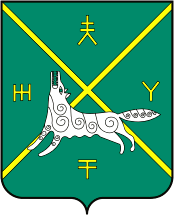 СОВЕТ СЕЛЬСКОГО ПОСЕЛЕНИЯ БАДРАКОВСКИЙ СЕЛЬСОВЕТ МУНИЦИПАЛЬНОГО РАЙОНА БУРАЕВСКИЙ РАЙОН РЕСПУБЛИКИ БАШКОРТОСТАНШестое  заседаниеКАРАРIII-го созываРЕШЕНИЕ